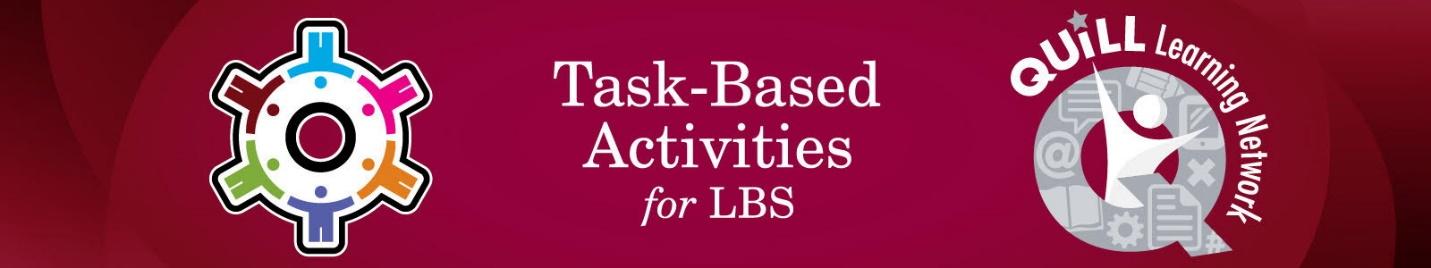 Task Title: Better Jobs Ontario Applicable Program SearchOALCF Cover Sheet – Practitioner CopyLearner Name:   Date Started:Date Completed:Successful Completion:  Yes  	No  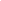 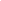 Task Description: Read an information sheet to find information about the Better Jobs Ontario (BJO) program.
Main Competency/Task Group/Level Indicator: Find and Use Information/Read continuous text/A1.3
Materials Required:Computer with internet access and web browserPen and Paper and/or digital deviceLearner InformationBetter Jobs Ontario (BJO) is a training and financial support program offered by the Government of Ontario to unemployed jobseekers. Scan the Better Jobs Ontario information sheet. Work SheetTask 1: What types of support does BJO provide to eligible applicants?Answer:Task 2: List three costs that BJO covers.Answer:Task 3: What additional funding may be available through BJO, apart from the main financial support? Answer:Task 4: What is the maximum duration for training programs funded by BJO?Answer:Task 5: Why is the duration of training programs for BJO so specific?Answer:AnswersTask 1: What types of support does BJO provide to eligible applicants?Answer: BJO provides skills training for in-demand jobs and financial support.
Task 2: List three costs that BJO covers.Answer: Any 3 of the following:Tuition Books Other instruction costsstudent feessupplieselectronic devices		Transportation Basic living allowance (up to $500 per week)Task 3: What additional funding may be available through BJO, apart from the main financial support? Answer: ChildcareDisability related supportsLiving away from homeLBSLanguage trainingTask 4: What is the maximum duration for training programs funded by BJO?Answer: 52 weeks/ 1 year


Task 5: Why is the duration of training programs for BJO so specific?Answer: Because the program aims to help individuals rejoin the workforce quickly, focusing on shorter training programs, including micro-credential programs.Performance DescriptorsThis task: Was successfully completed        Needs to be tried again  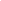 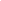 Learner Comments: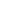 Instructor (print):					Learner (print):Goal Path:Employment ApprenticeshipSecondary School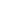 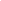 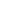 Post Secondary Independence
Better Jobs Ontario Information
OverviewBetter Jobs Ontario provides eligible applicants with:skills training for in-demand jobsfinancial support
You can apply for up to $28,000 for costs, including:tuitionbooksother instructional costs, including student fees, supplies and electronic devicestransportationbasic living allowance (up to $500 per week)
Additional funding may be available for:childcaredisability-related supportsliving away from homeLiteracy and Basic Skills (LBS) and/or language trainingLength of training programs
Better Jobs Ontario aims to help you rejoin the workforce quickly. That’s why the program focuses on training programs that take 52 weeks or less to complete, including micro-credential programs.LevelsPerformance DescriptorsNeeds WorkCompletes task with support from practitionerCompletes task independentlyA1.2Scans text to locate informationA1.2Makes low-level inferences